自然堂开学季神广告《下一站，新生》广 告 主：伽蓝集团所属行业：美妆护肤执行时间：2020.09.21-09.27参选类别：视频内容营销类营销背景不断延长的寒假、一再推迟的开学、更改时间的高考、紧锣密鼓的防疫……2020是一个注定不一样的开学季，无数学子历经12年的汗水和努力终于来到梦想彼岸，当他们迎来高校入学的高光时刻，周遭却是冰冷的口罩，疏远的距离……自然堂敏锐地洞察到在今年特殊的时代背景下，这一届学子的迷茫、失落和不易，想要用最温暖的方式向每一位新生传递赞美和祝福，陪伴他们踏上追梦的第一步，从而建立深入人心的品牌好感。营销目标借助品牌战役打破疫情冲击下的市场阻力，逆势向上，蓄水Z世代。策略与创意核心创意经过12年的应试教育，终于来到梦想彼岸的18岁少年，满脸都写着骄傲、理想的大学就在眼前，人生新的篇章已经开启，没有谁比他们更值得被祝福、赞扬和认同！在大学开学日这天, 在高校附近的地铁站，重新录制到站语音。 这是自然堂对新生的欢迎,也是对他们青春的赞美。 通过地铁报站语音,也让青春的声音能感染更多人。 2020年，全国有近千万大学新生。或许赞美的声音无法让每一个人都听见。 但自然堂在这里为每一位新生送上祝福和赞美 去追梦吧,梦想永远在下一站等你。传播策略及实施在传播策略上，以新浪微博为曝光及舆论主阵地，以B站作为触达Z时代的平台传播阵地，以朋友圈广告为精准触达。整个传播链路经由曝光到圈粉，种草到转换的层层递进，实现千人千面精准触达和数据流转，提升营销效能。执行过程/媒体表现影片内容：以入学新生的“逐梦”故事，创作了青春影片《下一站，新生》。影片开篇做了三个大学新生的人物登场，他们对各自的新生活充满了大大的期待和小小的忧虑。在大学开学日的报道途中，随着他们回顾自己考学路的短暂回忆，情感线慢慢爬升。影片的高潮则是用温暖的地铁语音播报打破了人群的隔阂，让他们唤起青春记忆，共同为值得骄傲的大学新生喝彩。影片结尾用客观镜头拔高洞察，带出自然堂对这些大学新生本来就很美的肯定，在送出祝福的同时，带给他们自信，完成他们每个人的人物弧光。传播：1、以新浪微博为曝光及舆论主阵地A）官宣链接：https://weibo.com/1863495000/JlDJzyowu?type=comment影片人物海报陆续出街，进一步话题发酵。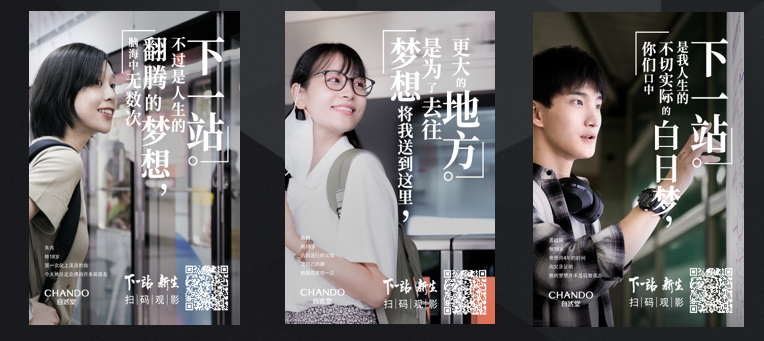 B）微博热搜话题上榜当日，热搜热度近千万。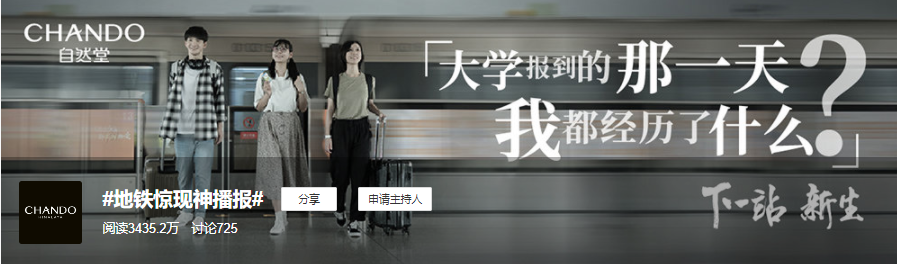 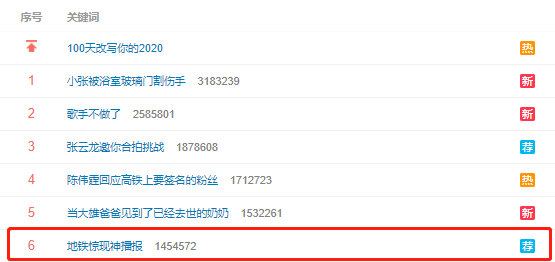 C）微博主好评如潮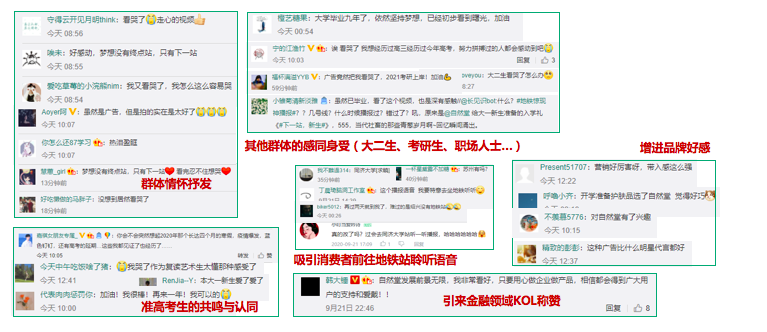 2、以B站作为触达Z时代的平台传播阵地影片引发广泛的共鸣与讨论弹幕区粉丝纷纷贡献自传体青春长篇，真正触达Z世代群体心智。链接：https://b23.tv/3M9ASm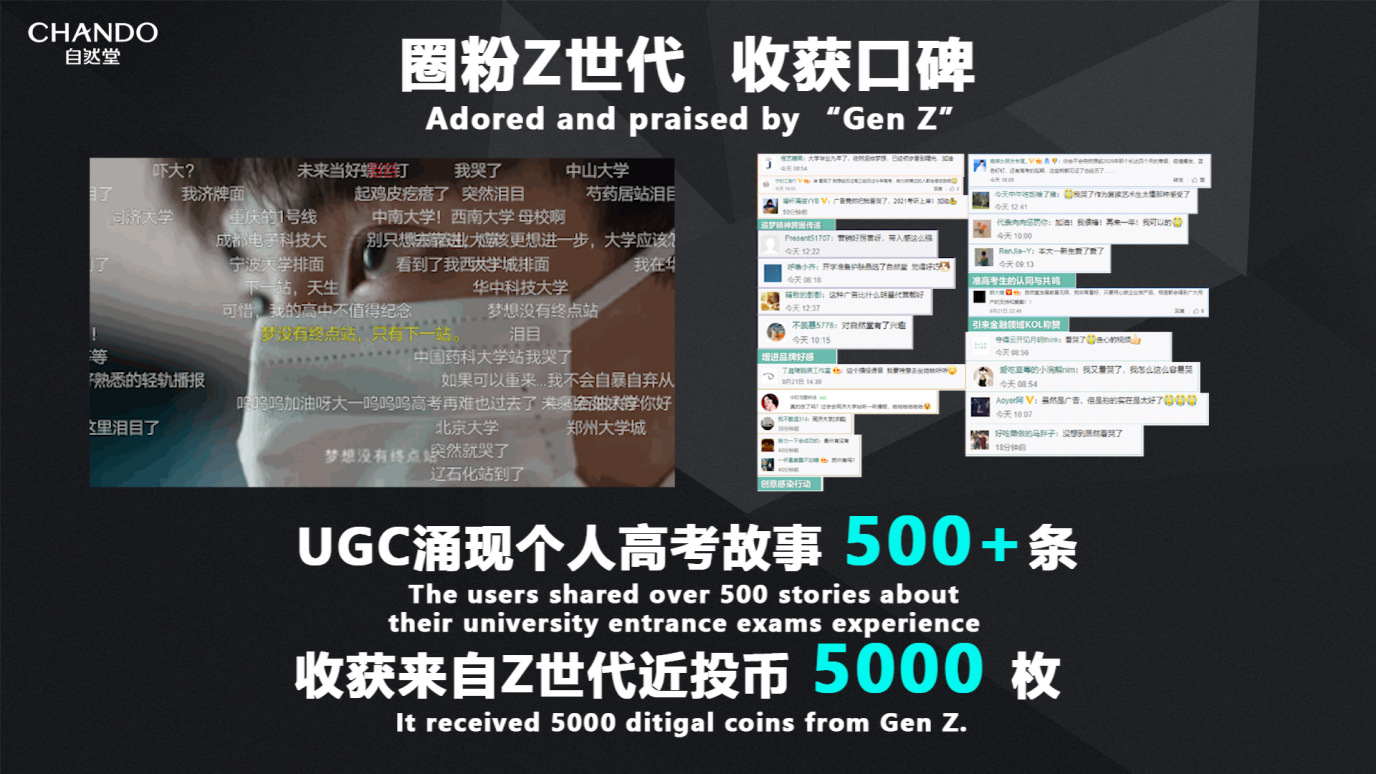 3、以朋友圈广告为精准触达投放朋友圈广告，通过视频故事引发共鸣的同时，推出新生礼包，吸引目标人群踊跃兑换。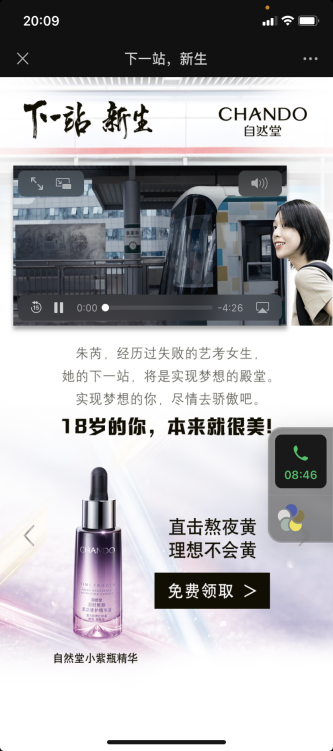 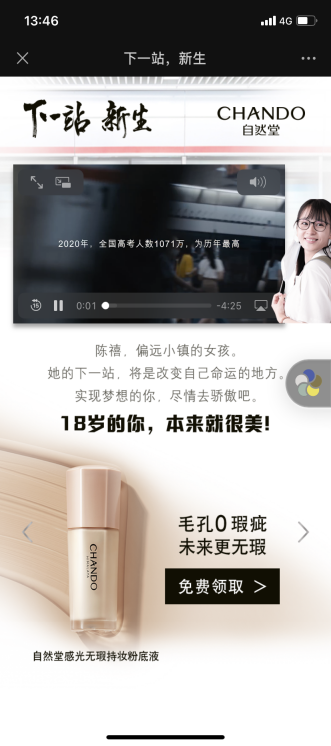 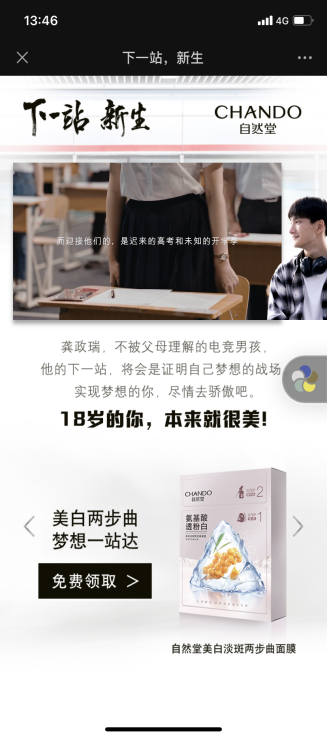 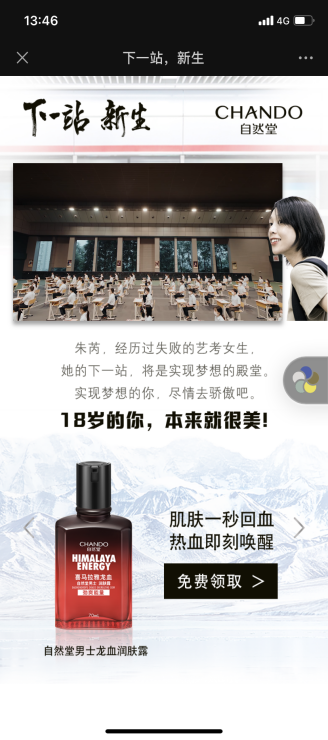 4、主流媒体深度报道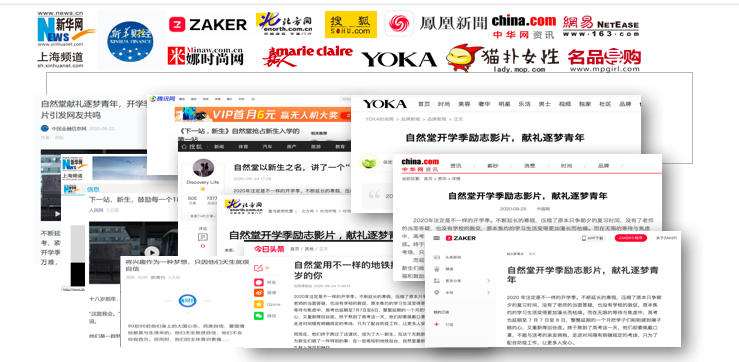 营销效果与市场反馈影片一经发布，就立即在互联网平台激起广泛的共鸣与讨论。活动传播周期7天，全网总曝光量破4亿，视频阅读数超1.7亿。同时，在产品方面，自然堂精准定位入学人群推出了新生礼包，通过后台大数据工具精准触达TA，实现千人千面投放，8.7万+人踊跃申领，最终有效促进产品转化。【霸榜热搜】微博话题总阅读量破3亿，话题总讨论量近40万，霸榜热搜。【圈粉Z世代，收获口碑】影片播放量是B站自媒体历史播放最高的投稿视频。影片弹幕区粉丝纷纷贡献不限于字数的青春长篇，分享珍贵的高考经历，真正触达Z世代群体心智。【主流媒体深度报道】媒体深度报道及转载共108篇，人民网、新华网倾力传递品牌精神，门户网站、美垂网站也纷纷为品牌发声。